                                                         Пятый созыв                                                                                                           Тридцать шестое заседаниеВ соответствии со ст. 29.4 Градостроительного кодекса Российской Федерации, ст. 16 Федерального закона от 06.10.2003 №131-ФЗ «Об общих принципах организации местного самоуправления в Российской Федерации», Республиканскими нормативами градостроительного проектирования, утвержденными приказом Министерства строительства и архитектуры Республики Башкортостан от 16.06.2021 №232, уставом городского округа город Октябрьский Республики Башкортостан, Совет городского округа город Октябрьский Республики БашкортостанР Е Ш И Л:Внести в местные нормативы градостроительного проектирования городского округа город Октябрьский Республики Башкортостан, утвержденные решением Совета городского округа город Октябрьский Республики Башкортостан от 23.11.2017 №144, следующие изменения:абзацы четвертый и пятый пункта 2.2.6.11 изложить в следующей редакции:«Тупиковые проезды (подъезды) должны заканчиваться площадками для разворота пожарных автомобилей размером не менее чем 15 х 15 м. Максимальная протяженность тупикового проезда не должна превышать 150 м. В случае, когда длина проезда для пожарных автомобилей превышает указанный размер необходимо предусмотреть еще одну или несколько площадок для разворота, расположенных на расстояниях не более 150 м друг от друга.Сквозные проезды (арки) в зданиях и сооружениях должны быть шириной не менее 3,5 м, высотой не менее 4,5 м и располагаться не более чем через каждые 300 м, а в реконструируемых районах при застройке по периметру - не более чем через 180 м. В исторической застройке поселений и городских округов допускается сохранять существующие размеры сквозных проездов (арок).»;пункт 3.5.3.25 изложить в следующей редакции:«3.5.3.25. В конце проезжих частей тупиковых улиц, дорог следует устраивать разворотные площадки, размеры которых проектируются с учетом габаритов транспортных средств в соответствии с СП 396.1325800 и радиуса разворота транспортных средств с учетом требований СП 4.13130.2016 (с изменениями), но не менее 15х15 м. При организации конечного пункта для разворота транспортных средств наземного пассажирского транспорта общего пользования расчетное транспортное средство принимается исходя из габаритов имеющегося и перспективного подвижного состава, при этом размеры территории должны позволять размещение разворотной площадки с центральным островком диаметром не менее 30 м. Использование поворотных площадок для стоянки автомобилей не допускается.»;пункт 4.2.2.13 изложить в следующей редакции:«4.2.2.13. В санитарно-защитных зонах со стороны жилых и общественно-деловых зон необходимо предусматривать полосу древесно-кустарниковых насаждений шириной не менее 50 м, а при ширине зоны до 100 м - не менее 20 м.»;пункт 4.3.2.7 изложить в следующей редакции:«4.3.2.7. На второстепенных проездах с одной полосой движения следует организовывать одностороннее движение либо предусматривать разъездные площадки шириной 6 м и длиной 15 м на расстоянии не более 75 м одна от другой. В пределах фасадов зданий, имеющих входы, проезды устраиваются шириной 5,5 м. Тупиковые проезды должны быть протяженностью не более 150 м и заканчиваться разворотными площадками с размерами не менее чем 15х15 м, обеспечивающими возможность разворота мусоровозов, уборочных и пожарных автомобилей.»;пункт 6.2.1 изложить в следующей редакции:«6.2.1. Места погребения (кладбища) должны размещаться на расстоянии не менее 300 метров от границ селитебной территории в соответствии с п. 2 ст. 16 Федерального закона от 12 января 1996 г. N 8-ФЗ «О погребении и похоронном деле».»;во втором абзаце пункта 7.3.2 слова «по таблице 7.9.1» заменить словами «по таблице 83»;в пункте 7.8.1 цифры «НРБ-99/2009» заменить словами «СанПиН 2.6.1.2523-09 «Нормы радиационной безопасности НРБ-99/2009»»;пункт 8.3.3 изложить в следующей редакции:«8.3.3. Минимальные противопожарные расстояния (разрывы) между жилыми, общественными (в том числе административными, бытовыми) зданиями и сооружениями следует принимать в соответствии с таблицами 86 и 87. Противопожарные расстояния от указанных зданий, сооружений до зданий, сооружений производственного и складского назначения следует принимать также по таблицам 86 и 87.таблица 86таблица 87пункт 8.3.3 подраздела 8.3 раздела 8 дополнить подпунктами 8.3.3.1-8.3.3.4 следующего содержания:«8.3.3.1.	Противопожарное расстояние между зданиями, сооружениями определяется как наименьшее расстояние в свету между наружными стенами или другими ограждающими конструкциями. При наличии конструктивных элементов из горючих материалов, выступающих за пределы указанных конструкций более чем на 1 м, расстояние следует принимать от указанных элементов.8.3.3.2.	Противопожарные расстояния от глухих (без оконных проемов) стен жилых и общественных зданий, сооружений I-IV степеней огнестойкости, класса конструктивной пожарной опасности СО и С1, с наружной отделкой, облицовкой (при наличии) из материалов с показателями пожарной опасности не ниже Г1 и наружным (водоизоляционным) слоем кровли из материалов не ниже Г1 или РП1 до других зданий, сооружений допускается уменьшать на 20% по отношению к значениям, указанным в таблицах 86 и 87.8.3.3.3.	Для двухэтажных зданий, сооружений каркасно-щитовой конструкции V степени огнестойкости противопожарные расстояния следует увеличивать на 20%.8.3.3.4.	Противопожарные расстояния (разрывы) между жилыми, садовыми домами (далее - домами), между домами и хозяйственными постройками в пределах одного земельного участка для индивидуального жилищного строительства, ведения личного подсобного хозяйства, а также приусадебного или садового земельного участка не нормируются (не устанавливаются).Примечание: Бани, летние кухни, гаражи, мастерские и другие постройки с повышенной пожарной опасностью рекомендуется размещать от дома на противопожарных расстояниях или напротив глухих (без проемов) негорючих наружных стен.Противопожарные расстояния от хозяйственных построек на одном земельном участке до домов на соседних земельных участках, а также между домами соседних участков следует принимать в соответствии с таблицами 86 и 87 и с учетом требований подраздела 5.3 СП 4.13130.2013 (с изменениями) при организованной малоэтажной застройке. Противопожарные расстояния между хозяйственными постройками на соседних участках не нормируются. Расстояния от домов и построек на участках до зданий и сооружений на территориях общего назначения должны приниматься в соответствии с таблицами 86 и 87.»;пункт 8.3.4 изложить в следующей редакции:«8.3.4. Допустимую высоту многоквартирных жилых зданий и общежитий квартирного типа (класс Ф1.3), а также площадь этажа в пределах пожарного отсека следует определять в зависимости от степени огнестойкости и класса конструктивной пожарной опасности в соответствии с таблицей 88.таблица 88Примечание: Степень огнестойкости здания с неотапливаемыми пристройками следует принимать по степени огнестойкости отапливаемой части здания.»;пункт 8.3.4 подраздела 8.3 раздела 8 дополнить подпунктами 8.3.4.1-8.3.4.4 следующего содержания:«8.3.4.1.	Здания I, II и III степеней огнестойкости допускается надстраивать одним мансардным этажом, расположенным независимо от высоты зданий, установленной в таблице 6.8, но не выше 75 м. Несущие элементы мансардного этажа должны иметь предел огнестойкости не менее R 45 и класс пожарной опасности К0. Ограждающие конструкции этого этажа должны отвечать требованиям, предъявляемым к конструкциям надстраиваемого здания.При применении деревянных конструкций следует использовать конструктивную огнезащиту, обеспечивающую указанные требования, - предел огнестойкости не менее R 45 и класс пожарной опасности К0.8.3.4.2.	Несущие элементы двухэтажных зданий IV степени огнестойкости должны иметь предел огнестойкости не менее R 30.8.3.4.3.	Класс пожарной опасности и предел огнестойкости внутриквартирных, в том числе шкафных, сборно-разборных, с дверными проемами и раздвижных перегородок не нормируются.8.3.4.4.	В зданиях класса Ф1.3 встроенные и встроенно-пристроенные нежилые помещения и помещения общественного назначения следует отделять от жилой части противопожарными перегородками не ниже 1-го типа и перекрытиями не ниже 3-го типа (в зданиях I степени огнестойкости - перекрытиями 2-го типа) без проемов, за исключением случаев, предусмотренных нормативными документами по пожарной безопасности.»;пункт 8.3.5 исключить;пункт 8.4.11 изложить в следующей редакции:«8.4.11. При подготовке документации по планировке территории при развитии застроенных территории разрабатывается план «желтых линий»  максимально допустимых границ зон возможного образования завалов от зданий (сооружений) различной этажности (высоты).».Настоящее решение обнародовать в читальном зале архивного отдела администрации городского округа город Октябрьский Республики Башкортостан и разместить на официальном сайте городского округа город Октябрьский Республики Башкортостан (http://www.oktadm.ru).Настоящее решение вступает в силу со дня принятия.Контроль за выполнением настоящего решения возложить на комиссию по жилищно-коммунальному хозяйству, строительству, земельным вопросам, экологии и чрезвычайным ситуациям (Волков Ю.А.), первого заместителя главы администрации Черкашнева М.А.Председатель Советагородского округа	                                                                                                 А.А. Имангуловг. Октябрьский27 апреля 2023 года№ 389 БашЉортостан республиКаhыОКТЯБРЬСКИЙ ЉАЛАhЫЉала округы Советы452620, Октябрьский ҡалаhы, Чапаев урамы, 23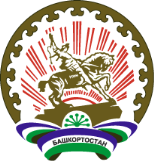 РЕСПУБЛИКА БАШКОРТОСТАНСОВЕТ ГОРОДСКОГО ОКРУГАГОРОД ОКТЯБРЬСКИЙ452620, город Октябрьский, улица Чапаева, 23             Ҡарар              РешениеО внесении изменений в местные нормативы градостроительного проектирования городского округа город Октябрьский Республики Башкортостан, утвержденные решением Совета городского округа город ОктябрьскийРеспублики Башкортостан от 23.11.2017 №144О внесении изменений в местные нормативы градостроительного проектирования городского округа город Октябрьский Республики Башкортостан, утвержденные решением Совета городского округа город ОктябрьскийРеспублики Башкортостан от 23.11.2017 №144Степень огнестойкости зданияКласс конструктивной пожарной опасностиМинимальные расстояния при степени огнестойкости и классе конструктивной пожарной опасности жилых и общественных зданий, мМинимальные расстояния при степени огнестойкости и классе конструктивной пожарной опасности жилых и общественных зданий, мМинимальные расстояния при степени огнестойкости и классе конструктивной пожарной опасности жилых и общественных зданий, мМинимальные расстояния при степени огнестойкости и классе конструктивной пожарной опасности жилых и общественных зданий, мСтепень огнестойкости зданияКласс конструктивной пожарной опасностиI, II, IIIC0II, IIIC1IVС0, С1IV, VС2, С3Жилые и общественныеI, II, IIIС068810II, IIIС18101012IVС0, С18101012IV, VС2, С310121215Степень огнестойкости зданияКласс конструктивной пожарной опасностиМинимальные расстояния при степени огнестойкости и классе конструктивной пожарной опасности жилых и общественных зданий, мМинимальные расстояния при степени огнестойкости и классе конструктивной пожарной опасности жилых и общественных зданий, мМинимальные расстояния при степени огнестойкости и классе конструктивной пожарной опасности жилых и общественных зданий, мМинимальные расстояния при степени огнестойкости и классе конструктивной пожарной опасности жилых и общественных зданий, мСтепень огнестойкости зданияКласс конструктивной пожарной опасностиI, II, IIIC0II, IIIC1IVС0, С1IV, VС2, С3Производственные и складскиеI, II, IIIС010121212II, IIIС112121212IVС0, С112121215IV, VС2, С315151518»Степень огнестойкости зданияКласс конструктивной пожарной опасности зданияДопустимая высота здания, мПлощадь этажа в пределах пожарного отсека, м 2IС0752500IIС0502500IIС1282200IIIС0281800IIIС1151800IVС051000IVС031400IVС15800IVС131200IVС25500IVС23900Vне нормируется5500Vне нормируется3800